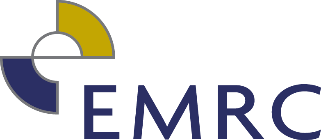 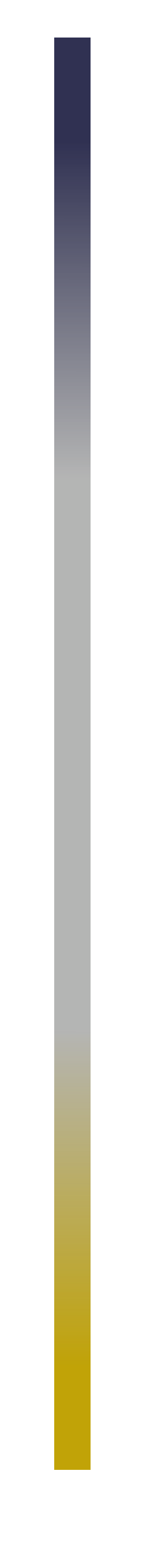 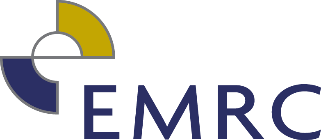 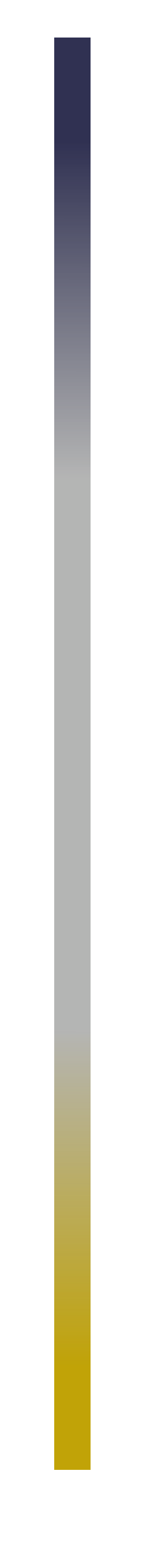 Position DescriptionEnvironmental Officer – Waste and CompliancePosition DetailsPosition Title	Environmental Officer – Waste and ComplianceClassification	EMRC Remuneration Band - Level 7Position Number	A0084ABasis of Employment	Full TimeTeam Name	Projects – Environmental and Waste Compliance TeamPosition ObjectivesTo ensure the Red Hill Waste Management Facility and the Hazelmere Resource Recovery Park are operated in a manner that meets or exceeds the environmental conditions of their respective regulatory requirements.Offer professional support to the Manager, Environmental and Waste Compliance by undertaking environmental sampling and monitoring programs, data evaluation and reporting, rehabilitation and contaminated site assessments.Organisational ValuesThe EMRC’s values describe what we believe in and how we will operate.  All employees are expected to consistently demonstrate EMRC values and display the following behaviours:Excellence	Striving for excellence through the development of quality and continuous improvement.Recognition	Valuing employees in a supportive environment that focuses on their wellbeing.Innovation	Focus on innovative approaches in projects and service delivery.Responsiveness	Dynamic and flexible service delivery.Integrity	Accountability and consistency in all that we do.Leaders ensure that the organisation’s values are created and sustained by establishing the Council’s strategic direction and providing an environment that encourages all employees to reach their potential in achieving the organisational outcomes.Key Duties/ResponsibilitiesPosition ResponsibilitiesUndertake routine groundwater and surface water sampling from various locations. Maintain excellent quality control procedures relevant to water quality monitoring.Prepare routine environmental monitoring reports.Assist in providing necessary water quality monitoring data to consultants. Undertake revegetation programs including the seeding, planting and monitoring as required. Provide input into fauna and feral animal management strategies at the Red Hill Waste Management Facility.Provide advice on the requirements, treatment and acceptability of contaminated soils and other waste materials at the Red Hill Waste Management Facility.Assess and issue waste approvals for the disposal of contaminated waste at the Red Hill Waste Management facility in accordance with regulatory requirements.Assist in the preparation of compliance reports such as the Annual Monitoring and Compliance Report and the National Pollutant Inventory (NPI) Report, the National Greenhouse Energy Emissions Report and assist in the submission of Works Approval and Licence Amendment applications.Prepare waste management documentation and reports relating to environmental issues at the Red Hill Waste Management Facility and the Hazelmere Resource Recovery Park operations.Assist in the development of environmental management procedures and implementation of the EMRC’s Environmental Management System (EMS) based on ISO 14001 standards.Assist in contaminated sites investigations and environmental monitoring for member Councils.Assist in the sampling and analysis of mulch and wood fines and wood chips at the Hazelmere Resource Recovery Park.Undertake routine dust monitoring programmes at the Hazelmere Resource Recovery Park and provide ambient air quality reports as necessary.Coordinate the engagement and undertaking of works by contractors.Occupational Safety and Health (OS&H) ResponsibilitiesComply with all Statutory requirements. Take reasonable care to ensure their own safety and health whilst at work and that of others. Consult and cooperate with Management on matters of Occupational Safety and Health. Report all hazards, accidents, incidents and near misses according to the Accident/Incident Reporting process. Develop and follow all safe work procedures as directed by the supervisor or as otherwise directed.Use personal protective equipment (PPE) as required.Organisational Responsibilities Ensure all documents are created, stored and maintained in accordance with the organisation’s electronic Document Management system requirements.Actively seek and report on methods of improving systems of work to ensure continuous improvement.Respond to organisational initiatives and assist in the development of the EMRC as directed.Represent the EMRC in a responsible and professional manner at all times.Comply with the policies and procedures of the organisation at all times.Properly organise and manage working time to ensure efficient productivity.Perform other duties as directed that fall within the scope of the position or the incumbent’s knowledge and skills base.Position RequirementsCompetenciesUnderstanding of groundwater and surface water sampling techniques.Experience in data management and water quality reporting.Knowledge of environmental and waste management principles and their practical application particularly in regard to solid waste and water quality.Knowledge of relevant state government agency responsibilities in the area of environmental regulation and waste management.Well developed report writing and oral communication skills.Demonstrated hands-on and proactive approach to tasks.Experience in land rehabilitation programmes.Well developed liaison and negotiation skills.Demonstrated project management and time management skills.Ability to work effectively on your own and within a busy team environment.Competency with off-road four wheel drive vehicles.ExperienceAn understanding of measurement and testing techniques, preferably relating to environmental field sampling, particularly in water quality testing.Working knowledge of environmental legislation, particularly in relation to waste management and contaminated sites.Working knowledge of environmental and waste management principles and their practical application particularly in regard to solid waste and water quality.Experience in environmental monitoring programs in particular water quality. Experience in the field of Environmental Management and/or Waste Management.Experience in, or some exposure to, dealing with the waste management industry (contractors, regulators, operators) and negotiating outcomes aimed at protecting the environment in accordance with legislation and government requirements would be an advantage.QualificationsTertiary qualifications in the area of Environmental Science or other related discipline.Training in any of the following areas would be advantageous:environmental monitoring (surface water and groundwater); solid waste management;hazardous waste/dangerous goods management;contaminated site management; acid sulfate soils;environmental chemistry;Current Senior First Aid Certificate (or a willingness to attain – desirable).Organisational RelationshipsResponsible to	A0083A – Coordinator Environmental and Waste Compliance OperationsSupervision of	ContractorsInternal and External Liaison	Internal	All EMRC Management and Employees	External	Waste Disposal Customers	Member Council Employees	Members of the General Public	Professional Associations and Educational Institutions	Department of Water and Environment Regulation	Health Department	Other Government Departments and Agencies (Federal, State, Regional and Local)	Others as nominated by the CouncilExtent of AuthorityThis position has the authority to act within predetermined guidelines, organisational policy and as delegated.Selection CriteriaEssentialRelevant tertiary qualifications in the area of Environmental Science, Environmental Management or other related discipline.Demonstrated knowledge in environmental field monitoring techniques, particularly groundwater.Strong communication and interpersonal skills and the ability to deal with a diverse range of people, including customers, contractors and site operational employees.The ability to work independently as well as within a team environment.Current and valid WA Drivers Licence (C Class) unrestricted/manual or equivalent.DesirableKnowledge of solid waste characterisation methodology for disposal of solid waste to landfills.Understanding of land rehabilitation techniques.Current Senior First Aid Certificate (or a willingness to attain).Four wheel driving experience.Incumbent UndertakingI acknowledge that I have read, understood, and accept the requirements of the role as described in this position description. I understand that this position description may be amended from time to time to reflect changes to the position.Date Last Reviewed	July 2022Reviewed	Senior HR AdvisorUpdated	Senior HR AdvisorApproved	Manager Human ResourcesName of EmployeeSignature of EmployeeDate